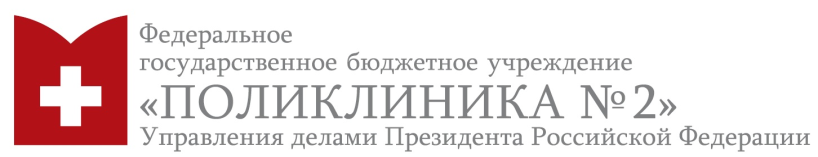 О ПОРЯДКЕ ПОЛУЧЕНИЯ СПРАВКИ ДЛЯ ПРЕДОСТАВЛЕНИЯ В НАЛОГОВЫЕ ОРГАНЫ РФУважаемые пациенты!Справку об оплате медицинских услуг для предоставления в налоговые органы Российской Федерации можно заказать в кабинете 125 с понедельника по пятницу с 8.30 до 16.00Список документов, необходимых для оформления справки: ИНН налогоплательщика; кассовые чеки об оплате медицинских услуг; договор о предоставлении медицинской помощи.Справка оформляется в течение 3-х рабочих дней.Подробную информацию можно узнать по тел.: 8 (499) 242-08-14Внимание! 
В случае если оплата производится за лечение родителей, супругов или детей до 18 лет, то договор и платёжные документы должны быть оформлены на Налогоплательщика (Заказчик), а не на лицо, получающее медицинские услуги (Пациент). Обязательно сохраняйте все чеки и платежные документы.